Утвержден Приказом Закрытого Акционерного Общества «Азербайджанское Каспийское Морское Пароходство» от 01 декабря 2016 года, № 216.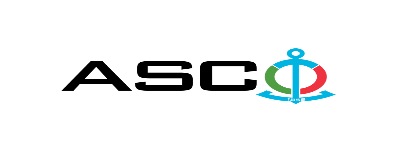 ЗАКРЫТОЕ АКЦИОНЕРНОЕ ОБЩЕСТВО «АЗЕРБАЙДЖАНСКОЕ КАСПИЙСКОЕ МОРСКОЕ ПАРОХОДСТВО» ОБЪЯВЛЯЕТ О ПРОВЕДЕНИИ ОТКРЫТОГО КОНКУРСА НА ЗАКУПКУ МОЮЩИХ СРЕДСТВ ДЛЯ СТРУКТКУРНЫХ УПРАВЛЕНИИК о н к у р с №AM024/2024(на бланке участника-претендента)ПИСЬМО-ЗАЯВКА НА УЧАСТИЕ В ОТКРЫТОМ КОНКУРСЕ Город _______       “___”_________20___года ___________№           							                                                                                          Председателю Комитета по Закупкам АСКОГосподину Дж. МахмудлуНастоящей заявкой [с указанием полного наименования претендента-подрядчика] подтверждает намерение принять участие в открытом конкурсе № [с указанием претендентом номера конкурса], объявленном «АСКО» в связи с закупкой «__________». При этом подтверждаем, что в отношении [с указанием полного наименования претендента-подрядчика] не проводится процедура ликвидации, банкротства, деятельность не приостановлена, а также отсутствуют иные обстоятельства, не позволяющие участвовать в данном тендере.  Гарантируем, что [с указанием полного наименования претендента-подрядчика] не является лицом, связанным с АСКО. Сообщаем, что для оперативного взаимодействия с Вами по вопросам, связанным с представленной документацией и другими процедурами, нами уполномочен:Контактное лицо :  Должность контактного лица:  Телефон :  E-mail: Приложение:Оригинал  банковского  документа об  оплате взноса за участие в конкурсе –  на ____ листах.________________________________                                   _______________________(Ф.И.О. уполномоченного лица) (подпись уполномоченного лица)_________________________________                                                  (должность уполномоченного лица)                                                                                                                                                                 M.ППЕРЕЧЕНЬ ТОВАРОВ:Примечание:  Условие оплаты принимается только по факту. Товары будут поставляться по частям в течение года по мере возникновения спроса.    Требуется обязательно указать марку и страну изготовления каждого товара а так же, сертификаты соответствия, качества и гигиены во время предоставления предложения цены, в противном случае они не  принимаются. Примечание: Моющие средства не будут приниматься структурными управлениями, если они не соответствуют техническим требованиям к упаковке.    До заключения договора купли-продажи с компанией победителем конкурса  проводится проверка претендента в соответствии с правилами закупок АСКО.    Компания должна перейти по этой ссылке (http://asco.az/sirket/satinalmalar/podratcilarin-elektron-muraciet-formasi/), чтобы заполнить специальную форму или представить следующие документы:Устав компании (со всеми изменениями и дополнениями)Выписка из реестра коммерческих юридических лиц (выданная в течение последнего 1 месяца)Информация об учредителе юридического лица  в случае если учредитель является юридическим лицомИНН свидетельствоПроверенный аудитором  баланс бухгалтерского учета или налоговая декларация (в зависимости от системы налогообложения) / справка на отсутствие налоговой задолженности в органах налогообложения Удостоверения личности законного представителяЛицензии учреждения необходимые для оказания услуг / работ (если применимо)Договор не будет заключен с компаниями которые не предоставляли указанные документы и не получили позитивную оценку по результатам процедуры проверки и они будут исключены из конкурса!  Перечень документов для участия в конкурсе:Заявка на участие в конкурсе (образец прилагается); Банковский документ об оплате взноса за участие в конкурсе; Конкурсное предложение; Банковская справка о финансовом положении грузоотправителя за последний год (или в течении периода функционирования);Справка из соответствующих налоговых органов об отсутствии  просроченных обязательств по налогам и другим обязательным платежам в Азербайджанской Республике, а также об отсутствии неисполненных обязанностей налогоплательщика, установленных Налоговым кодексом Азербайджанской Республики в течение последнего года (исключая период приостановления). На первичном этапе, заявка на участие в конкурсе (подписанная и скрепленная печатью) и банковский документ об оплате взноса за участие (за исключением конкурсного предложения) должны быть представлены на Азербайджанском, русском или английском языках не позднее 17:00 (по Бакинскому времени) 12 февраль 2024 года по месту нахождения Закрытого Акционерного Общества «Азербайджанское Каспийское Морское Пароходство» (далее – «АСКО» или "Закупочная Организация") или путем отправления на электронную почту контактного лица. Остальные документы должны быть представлены в конверте конкурсного предложения.   Перечень (описание) закупаемых товаров, работ и услуг прилагается.Сумма взноса за участие в конкурсе и приобретение Сборника Основных Условий :Претенденты, желающие принять участие в конкурсе, должны оплатить нижеуказанную сумму взноса за участие в конкурсе (название организации проводящий конкурс и предмет конкурса должны быть точно указаны в платежном поручении) путем перечисления средств на банковский счет АСКО с последующим представлением в АСКО документа подтверждающего оплату, в срок не позднее, указанного в первом разделе.  Претенденты, выполнявшие данное требование, вправе приобрести Сборник Основных Условий по предмету закупки у контактного лица в электронном или печатном формате в любой день недели с 09.00 до 18.00 часов до даты, указанной в разделе IV объявления.Взнос за участие (без НДС) : LOT-1-100 Azn,  LOT-2- оплата не предусмотрена.Допускается оплата суммы взноса за участие в манатах или в долларах США и Евро в эквивалентном размере.   Номер счета :Взнос за участие в конкурсе не подлежит возврату ни при каких обстоятельствах, за исключением отмены конкурса АСКО !Гарантия на конкурсное предложение:Для конкурсного предложения требуется банковская гарантия в сумме не менее 1 (одного)% от цены предложения. Форма банковской гарантии будет указана в Сборнике Основных Условий. Оригинал банковской гарантии должен быть представлен в конкурсном конверте вместе с предложением. В противном случае Закупочная Организация оставляет за собой право отвергать такое предложение. Финансовое учреждение, выдавшее гарантию, должно быть принято в финансовых операциях в Азербайджанской Республике и / или в международном уровне. Закупочная организация  оставляет за собой право не принимать никаких недействительных  банковских гарантий.В случае если лица, желающие принять участие в конкурсе закупок, предпочтут  представить гарантию другого типа  (аккредитив, ценные бумаги,  перевод средств на счет указанный в тендерных документах, депозит и другие финансовые активы), в этом случае должны предварительно запросить АСКО посредством контактного лица, указанного в объявлении и получить согласие  о возможности приемлемости такого вида гарантии. Сумма гарантии за исполнение договора требуется в размере 5 (пять) % от закупочной цены.Для текущей закупочной операции Закупающая Организация произведет оплату только после того, как товары будут доставлены на склад, предоплата не предусмотрена.Предельный срок и время подачи конкурсного предложения :Участники, представившие заявку на участие и банковский документ об оплате взноса за участие в конкурсе до срока, указанного в первом разделе, должны представить свои конкурсные предложения в «АСКО» в запечатанном конверте (один оригинальный экземпляр и одна копия) не позднее 17:00 (по Бакинскому времени) 20 февраль 2024 года.Конкурсные предложения, полученные позже указанной даты и времени, не вскрываются и возвращаются участнику.Адрес закупочной организации :Азербайджанская Республика, город Баку AZ1029 (индекс), Пр. Нефтяников 2, Комитет по Закупкам АСКО. Контактное лицо :Зия МирзалиСпециалист по закупкам Департамента Закупок АСКОТелефон :  +99455 999 95 89Адрес электронной почты: ziya.mirzali@asco.azПо юридическим вопросам :Телефонный номер: +994 12 4043700 (внутр. 1162, 1262)Адрес электронной почты:  tender@asco.azДата, время и место вскрытия конвертов с конкурсными предложениями :Вскрытие конвертов будет производиться в 11:30 (по Бакинскому времени) 21 февраль 2024 года по адресу, указанному в разделе V. Лица, желающие принять участие в вскрытии конверта, должны представить документ, подтверждающий их участие (соответствующую доверенность от участвующего юридического или физического лица) и удостоверение личности не позднее, чем за полчаса до начала конкурса.Сведения о победителе конкурса :Информация о победителе конкурса будет размещена в разделе «Объявления» официального сайта АСКО.Н\пНаименование материалов и товаровЕдиница измеренияКоличествоТребование к сертификату ПАРТИЯ - 1 ПАРТИЯ - 1 ПАРТИЯ - 1 ПАРТИЯ - 1 ПАРТИЯ - 11Жидкость для мытья рук (пенистая) 5лш т5Сертификат качества, соответствия и гигиены2Крем для очистки различных металлических участков и твердых плоскостей, 750 грш т12Сертификат качества, соответствия и гигиены3Средство для чистки кожаных сидений 0,5 л.ш т10Сертификат качества, соответствия и гигиены4Аэрозоль для чистки мебели 500 млш т904Сертификат качества, соответствия и гигиены5Жидкое средство для чистки мебели 500 млш т765Сертификат качества, соответствия и гигиены6Жидкое мыло для рук  (5 л)ш т3405Сертификат качества, соответствия и гигиены7Порошок от накипи 550 гр (для стиральных машин)ш т11440Сертификат качества, соответствия и гигиены8Жидкое средство для мытья полов 25 л (универсальное)ш т200Сертификат качества, соответствия и гигиены9Хлористый отбеливатель жидкость «Ace» 1 лш т1000Сертификат качества, соответствия и гигиены10Гель с хлором 750 мл (для санузлов)ш т18680Сертификат качества, соответствия и гигиены11Стиральный порошок для ручной стирки 450 грш т34248Сертификат качества, соответствия и гигиены12Кислота (для санузлов) 550 грш т4821Сертификат качества, соответствия и гигиены13Отбеливатель 500 млш т1481Сертификат качества, соответствия и гигиены14Стиральный порошок автомат 450 гр (для цветного белья)ш т33268Сертификат качества, соответствия и гигиены15Стиральный порошок автомат 450 гр (для белья)ш т31030Сертификат качества, соответствия и гигиены16Жидкий хлор  4 лтш т3635Сертификат качества, соответствия и гигиены17Чистящий порошок 500 гр (универсальный)ш т3584Сертификат качества, соответствия и гигиены18Очиститель стекол (аэрозольного типа) 500 млш т2021Сертификат качества, соответствия и гигиены19Сода кальцинированнаяК г50Сертификат качества, соответствия и гигиены20Мыло для умывания 100 гр.ш т24398Сертификат качества, соответствия и гигиены21Жидкое мыло для рук  500 млш т1101Сертификат качества, соответствия и гигиены22Обезжириватель в 1 литровой тареш т305Сертификат качества, соответствия и гигиены23Чистящий порошок  475 грш т150Сертификат качества, соответствия и гигиены24Мыло для умывания 90 гр.ш т73732Сертификат качества, соответствия и гигиены25Хозяйственное мыло 72%  200 гш т100580Сертификат качества, соответствия и гигиены26Моющая жидкость для посуды 500 млш т27436Сертификат качества, соответствия и гигиены27Чистящий гель (для санузлов) 750 млш т300Сертификат качества, соответствия и гигиены28Раствор для чистки поверхностей  0.5 лш т300Сертификат качества, соответствия и гигиены29Жидкое средство для мытья полов 750 мл (универсальное)ш т2630Сертификат качества, соответствия и гигиены30Гель для чистки канализационных труб 500 грш т50Сертификат качества, соответствия и гигиены ПАРТИЯ - 2  ПАРТИЯ - 2  ПАРТИЯ - 2  ПАРТИЯ - 2  ПАРТИЯ - 2 1"Capasal" 5 лт (средство для очистки жира)ш т312Сертификат качества, соответствия и гигиены2Чистящее средство "Domestos" (1 литр)ш т1030Сертификат качества, соответствия и гигиены3Хлористый отбеливатель жидкость «Ace» 1 лш т30Сертификат качества, соответствия и гигиены4"Mr Muscle" 500 мл (для кухни)ш т50Сертификат качества, соответствия и гигиены5"Fairy" - Жидкость для мытья посуды (1 литр)ш т560Сертификат качества, соответствия и гигиены6Чистящий раствор «NET» 600 млш т50Сертификат качества, соответствия и гигиены